Información económica y socialInformación revisada febrero de 2024SuperficieÚltimos datos. Las Palmas de Gran Canaria                           es                                    en                                    ca                                    pt                       </>más indicadores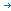 widget facilitado por ISTACPoblaciónÚltimos datos. Las Palmas de Gran Canaria                           es                                    en                                    ca                                    pt                       </>más indicadoreswidget facilitado por ISTACEmpleoÚltimos datos. Las Palmas de Gran Canaria                           es                                    en                                    ca                                    pt                       </>widget facilitado por ISTACParo RegistradoÚltimos datos. Las Palmas de Gran Canaria                           es                                    en                                    ca                                    pt                       </>widget facilitado por ISTACEmpresas y centros de trabajoÚltimos datos. Las Palmas de Gran Canaria                           es                                    en                                    ca                                    pt                       </>widget facilitado por ISTACTurismoÚltimos datos. Las Palmas de Gran Canaria                           es                                    en                                    ca                                    pt                       </>más indicadoreswidget facilitado por ISTACIndicadorDatoVariación anualSuperficie2007100,55km2-IndicadorDatoVariación anualPoblación2022378.797Personas122PersonasPoblación. Hombres2022182.267Personas-304PersonasPoblación. Mujeres2022196.530Personas426PersonasNacimientos20212.146Personas40PersonasNacimientos. Hombres20211.087Personas25PersonasNacimientos. Mujeres20211.059Personas15PersonasDefunciones20224.030Personas368PersonasDefunciones. Hombres20222.085Personas164PersonasDefunciones. Mujeres20221.945Personas204PersonasIndicadorDatoVariación anualEmpleo registrado2023 Cuarto trimestre216.851Puestos de trabajo7.717Puestos de trabajoEmpleo registrado. Agricultura2023 Cuarto trimestre1.357Puestos de trabajo-18Puestos de trabajoEmpleo registrado. Comercio2023 Cuarto trimestre36.663Puestos de trabajo1.013Puestos de trabajoEmpleo registrado. Construcción2023 Cuarto trimestre10.017Puestos de trabajo443Puestos de trabajoEmpleo registrado. Hostelería2023 Cuarto trimestre14.279Puestos de trabajo1.185Puestos de trabajoEmpleo registrado. Industria2023 Cuarto trimestre8.309Puestos de trabajo210Puestos de trabajoEmpleo registrado. Servicios2023 Cuarto trimestre197.168Puestos de trabajo7.082Puestos de trabajoIndicadorDatoVariación anualParo registrado2024 Febrero34.082Personas-3.516PersonasParo registrado. Hombres2024 Febrero14.620Personas-1.443PersonasParo registrado. Mujeres2024 Febrero19.462Personas-2.073PersonasIndicadorDatoEmpresas inscritas en la Seguridad Social2024 Enero11.349nºEmpresas inscritas en la Seguridad Social. Agricultura2024 Enero100nºEmpresas inscritas en la Seguridad Social. Construcción2024 Enero946nºEmpresas inscritas en la Seguridad Social. Industria2024 Enero475nºEmpresas inscritas en la Seguridad Social. Servicios2024 Enero9.828nºIndicadorDatoVariación anualAlojamientos turísticos abiertos2024 Enero57Establecimientos1EstablecimientosPlazas ofertadas por alojamientos turísticos2024 Enero7.909Plazas195PlazasPernoctaciones en alojamientos turísticos2024 Enero162.197Noches11.203NochesTasa de ocupación por plazas2024 Enero66,15%3,01PuntosViajeros entrados en alojamientos turísticos2024 Enero42.302Personas2.949PersonasPoblación turística equivalente en alojamientos turísticos20234.213Personas338Personas